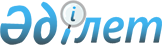 Аудандық мәслихаттың 2014 жылғы 26 желтоқсандағы № 364-V "Құрманғазы ауданының ауылдық округтерінің аумағында бөлек жергілікті қоғамдастық жиындарын өткізу және жергілікті қоғамдастық жиынына қатысу үшін ауыл, көше, көппәтерлі тұрғын үй тұрғындары өкілдерінің санын айқындау қағидасын бекіту туралы" шешіміне өзгерістер енгізу туралы
					
			Күшін жойған
			
			
		
					Атырау облысы Құрманғазы аудандық мәслихатының 2016 жылғы 22 қыркүйектегі № 70-VІ шешімі. Атырау облысының Әділет департаментінде 2016 жылғы 21 қазанда № 3646 болып тіркелді. Күші жойылды - Атырау облысы Құрманғазы аудандық мәслихатының 2023 жылғы 25 желтоқсандағы № 103-VIII шешімімен
      Ескерту. Күші жойылды - Атырау облысы Құрманғазы аудандық мәслихатының 25.12.2023 № 103-VIII шешімімен (алғашқы ресми жарияланған күнінен кейін күнтізбелік он күн өткен соң қолданысқа енгізіледі).
      "Құқықтық актілер туралы" Қазақстан Республикасының 2016 жылғы 6 сәуірдегі Заңының 24, 26-баптарына сәйкес және 2016 жылғы 5 тамыздағы Ганюшкин ауылдық округі әкімінің № 226, 8 тамыздағы Қиғаш ауылдық округі әкімінің № 12 және Асан ауылдық округі әкімінің № 16, 10 тамыздағы Кудряшов ауылдық округі әкімінің № 38 және Дыңғызыл ауылдық округі әкімінің №30, 15 тамыздағы Нұржау ауылдық округі әкімінің № 44, Көптоғай ауылдық округі әкімінің №19 және Азғыр ауылдық округі әкімінің № 11, 22 тамыздағы Ақкөл ауылдық округі әкімінің № 31, 23 тамыздағы Шортанбай ауылдық округі әкімінің № 17 және Бірлік ауылдық округі әкімінің № 16, 24 тамыздағы Сүйіндік ауылдық округі әкімінің № 20, 25 тамыздағы Теңіз ауылдық округі әкімінің № 39, 29 тамыздағы Орлы ауылдық округі әкімінің № 60, 1 қыркүйектегі Мақаш ауылдық округі әкімінің № 25, Байда ауылдық округі әкімінің № 22 және Еңбекші ауылдық округі әкімінің № 61, 7 қыркүйектегі Киров ауылдық округі әкімінің № 45, 8 қыркүйектегі Сафон ауылдық округі әкімінің № 16 шешімдері негізінде аудандық мәслихат ШЕШІМ ҚАБЫЛДАДЫ:
      1. Аудандық мәслихаттың 2014 жылғы 26 желтоқсандағы № 364-V "Құрманғазы ауданының ауылдық округтерінің аумағында бөлек жергілікті қоғамдастық жиындарын өткізу және жергілікті қоғамдастық жиынына қатысу үшін ауыл, көше, көппәтерлі тұрғын үй тұрғындары өкілдерінің санын айқындау қағидасын бекіту туралы" (нормативтік құқықтық актілерді мемлекеттік тіркеу тізілімінде № 3085 санымен тіркелген, аудандық "Серпер" үнжариясында 2015 жылғы 19 ақпанда жарияланған) шешімімен бекітілген қағидаларға келесі өзгерістер енгізілсін:
      қағиданың 1 қосымшасындағы 10 тармақта:
      "Ганюшкин ауылдық округі әкімінің аппаратына" деген сөздер ""Атырау облысы Құрманғазы ауданы Ганюшкин ауылдық округі әкімінің аппараты" мемлекеттік мекемесіне" деген сөздермен ауыстырылсын;
      қағиданың 2 қосымшасындағы 10 тармақта:
      "Орлы ауылдық округі әкімінің аппаратына" деген сөздер ""Атырау облысы Құрманғазы ауданы Орлы ауылдық округі әкімінің аппараты" мемлекеттік мекемесіне" деген сөздермен ауыстырылсын;
      қағиданың 3 қосымшасындағы 10 тармақта:
      "Нұржау ауылдық округі әкімінің аппаратына" деген сөздер ""Атырау облысы Құрманғазы ауданы Нұржау ауылдық округі әкімінің аппараты" мемлекеттік мекемесіне" деген сөздермен ауыстырылсын;
      қағиданың 4 қосымшасындағы 10 тармақта:
      "Киров ауылдық округі әкімінің аппаратына" деген сөздер ""Атырау облысы Құрманғазы ауданы Киров ауылдық округі әкімінің аппараты" мемлекеттік мекемесіне" деген сөздермен ауыстырылсын;
      қағиданың 5 қосымшасындағы 10 тармақта:
      "Шортанбай ауылдық округі әкімінің аппаратына" деген сөздер ""Атырау облысы Құрманғазы ауданы Шортанбай ауылдық округі әкімінің аппараты" мемлекеттік мекемесіне" деген сөздермен ауыстырылсын;
      қағиданың 6 қосымшасындағы 10 тармақта:
      "Дыңғызыл ауылдық округі әкімінің аппаратына" деген сөздер ""Атырау облысы Құрманғазы ауданы Дыңғызыл ауылдық округі әкімінің аппараты" мемлекеттік мекемесіне" деген сөздермен ауыстырылсын;
      қағиданың 7 қосымшасындағы 10 тармақта:
      "Сафон ауылдық округі әкімінің аппаратына" деген сөздер ""Атырау облысы Құрманғазы ауданы Сафон ауылдық округі әкімінің аппараты" мемлекеттік мекемесіне" деген сөздермен ауыстырылсын;
      қағиданың 8 қосымшасындағы 10 тармақта:
      "Ақкөл ауылдық округі әкімінің аппаратына" деген сөздер ""Атырау облысы Құрманғазы ауданы Ақкөл ауылдық округі әкімінің аппараты" мемлекеттік мекемесіне" деген сөздермен ауыстырылсын;
      қағиданың 9 қосымшасындағы 10 тармақта:
      "Еңбекші ауылдық округі әкімінің аппаратына" деген сөздер ""Атырау облысы Құрманғазы ауданы Еңбекші ауылдық округі әкімінің аппараты" мемлекеттік мекемесіне" деген сөздермен ауыстырылсын;
      қағиданың 9 қосымшасындағы 10 тармақта:
      "Байда ауылдық округі әкімінің аппаратына" деген сөздер ""Атырау облысы Құрманғазы ауданы Байда ауылдық округі әкімінің аппараты" мемлекеттік мекемесіне" деген сөздермен ауыстырылсын;
      қағиданың 11 қосымшасындағы 10 тармақта:
      "Теңіз ауылдық округі әкімінің аппаратына" деген сөздер ""Атырау облысы Құрманғазы ауданы Теңіз ауылдық округі әкімінің аппараты" мемлекеттік мекемесіне" деген сөздермен ауыстырылсын;
      қағиданың 12 қосымшасындағы 10 тармақта:
      "Бірлік ауылдық округі әкімінің аппаратына" деген сөздер ""Атырау облысы Құрманғазы ауданы Бірлік ауылдық округі әкімінің аппараты" мемлекеттік мекемесіне" деген сөздермен ауыстырылсын;
      қағиданың 13 қосымшасындағы 10 тармақта:
      "Қиғаш ауылдық округі әкімінің аппаратына" деген сөздер ""Атырау облысы Құрманғазы ауданы Қиғаш ауылдық округі әкімінің аппараты" мемлекеттік мекемесіне" деген сөздермен ауыстырылсын;
      қағиданың 14 қосымшасындағы 10 тармақта:
      "Мақаш ауылдық округі әкімінің аппаратына" деген сөздер ""Атырау облысы Құрманғазы ауданы Мақаш ауылдық округі әкімінің аппараты" мемлекеттік мекемесіне" деген сөздермен ауыстырылсын;
      қағиданың 15 қосымшасындағы 10 тармақта:
      "Сүйіндік ауылдық округі әкімінің аппаратына" деген сөздер ""Атырау облысы Құрманғазы ауданы Сүйіндік ауылдық округі әкімінің аппараты" мемлекеттік мекемесіне" деген сөздермен ауыстырылсын;
      қағиданың 16 қосымшасындағы 10 тармақта:
      "Азғыр ауылдық округі әкімінің аппаратына" деген сөздер ""Атырау облысы Құрманғазы ауданы Азғыр ауылдық округі әкімінің аппараты" мемлекеттік мекемесіне" деген сөздермен ауыстырылсын;
      қағиданың 17 қосымшасындағы 10 тармақта:
      "Асан ауылдық округі әкімінің аппаратына" деген сөздер ""Атырау облысы Құрманғазы ауданы Асан ауылдық округі әкімінің аппараты" мемлекеттік мекемесіне" деген сөздермен ауыстырылсын;
      қағиданың 18 қосымшасындағы 10 тармақта:
      "Көптоғай ауылдық округі әкімінің аппаратына" деген сөздер ""Атырау облысы Құрманғазы ауданы Көптоғай ауылдық округі әкімінің аппараты" мемлекеттік мекемесіне" деген сөздермен ауыстырылсын;
      қағиданың 19 қосымшасындағы 10 тармақта:
      "Кудряшов ауылдық округі әкімінің аппаратына" деген сөздер "Атырау облысы Құрманғазы ауданы Кудряшов ауылдық округі әкімінің аппараты" мемлекеттік мекемесіне деген сөздермен ауыстырылсын.
      2. Осы шешімнің орындалуын бақылау аудандық мәслихаттың әлеуметтік сала, жастар саясаты, заңдылық және құқықтық мәселелер жөніндегі тұрақты комиссиясына (төрағасы М. Қуаншалиев) жүктелсін.
      3. Осы шешім әділет органдарында мемлекеттік тіркелген күннен бастап күшіне енеді, ол алғашқы ресми жарияланған күнінен кейін күнтізбелік он күн өткен соң қолданысқа енгізіледі.
					© 2012. Қазақстан Республикасы Әділет министрлігінің «Қазақстан Республикасының Заңнама және құқықтық ақпарат институты» ШЖҚ РМК
				
      Аудандық мәслихаттың VІсессиясының төрағасы

Б. Кенжебаев

      Аудандық мәслихат хатшысы

Б. Жүгінісов
